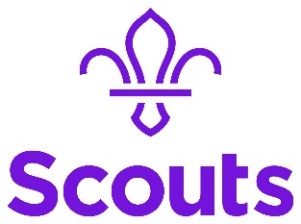 **Letter/ Email Template Dear <name of contact at school>,Every week Scouts give almost half a million people aged 6-25 the opportunity to learn the skills they need in life. Scouts compliments the important work you do in school and as a local <District Commissioner/Group Scout Leader/Section Leader> I’d love to work with you to offer Scouting to more young people in our local area. I would love to  *reason for letter* (Invite your young people to our Open even/ Tell them about joining our group) etc).  I hope that your school will support Scouts by allowing us to generate interest from the young people at your school. This can be done in a variety of ways including sending letters/ emails to parents, pre-recorded video, assemblies or a classroom session with activities. This is a fantastic way for young people to get a taste of what being a Scout is like – I'm happy to discuss what sort of activity we could hold at your school in more detail. I understand schools are very busy places so appreciate any time given. I’m happy to meet or chat over the phone on a date and time that suits you. Please feel free to contact me if you have any questions. I look forward to hearing from you soon.Kind regards,Xxxxxxxxx xxxxxxxxx<Your contact details:>Gilwell ParkChingfordLondonE4 7QW0345 300 1818 (UK)+44 (0)20 8433 7100scout.association@scouts.org.uk#SkillsForLife